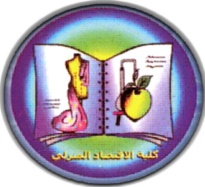 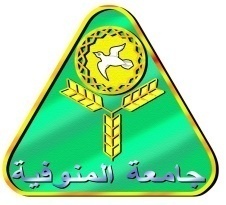 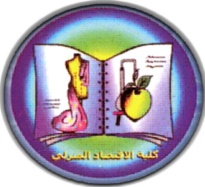   كلية الاقتصاد المنزليأمانة المجالس واللجان  محضرمجلس الكلية (الجلسة الثانية عشرة) في العام الجامعي 2019/2020 مالمنعقدة يوم الأحد الموافق 9/8/2020محضر إجتماعالجلسة الثانية عشرة لمجلس الكلية المنعقدة يوم الأحد الموافق 9/8/2020في العام الجامعي 2019 /2020 مأجتمع مجلس الكلية ( الجلسة الثانية عشرة) في مدرج  "5" بالكلية وذلك  في تمام الساعة الحادية عشر صباحاً يوم الأحد الموافق 9/8/2020برئاسة السيد الأستاذ الدكتور/ شريف صبرى رجب - عميد الكلية ورئيس المجلس وحضور كل من :وقد اعتذار عن الحضور كل من:استهل السيد الأستاذ الدكتور / عميد الكلية الجلسة  ومرحبا سيادته بالسادة الأعضاء  ثم شرع سيادته بالنظر في جدول الأعمال على النحو التالى :-1- المصادقات :-المصادقة على موضوعات الجلسة الحادية عشرة لمجلس الكلية المنعقدة يوم الأحد الموافق 12 /7/2020 فى العام الجامعى 2019/2020.القــــــــرار :- المصادقة1- مذكرة للعرض علي مجلس الكلية بشأن :مذكرة للعرض علي مجلس الكلية بشأن :تشكيل اللجان العلمية المنبثقة عن مجلس الكلية فى العام الجامعى 2020/2021 وهى كالتالى : القــــــــرار :- الموافقة مع رفع الأمر للجامعة3-مذكرة للعرض على مجلس الكلية بشأن النظر في:-تجديد ضم أعضاء لمجلس الكلية من الداخل حسب الاقتراع السرى داخل المجلس على النحو التالى :- وذلك وفقاً لنص المادة 40 من قانون تنظيم الجامعات رقم ( 49 ) لسنة 1972 على يؤلف مجلس الكلية أو المعهد التابع للجامعة برئاسة أ.د/ عميد الكلية وعضوية : – أستاذ من كل قسم على أن يتناوب العضوية  أساتذة القسم دوريا كل سنة بترتيب أقدميتهم فى الأستاذية ولمجلس الجامعة بناء على طلب مجلس الكلية أو المعهد أن يضم إلى عضوية المجلس خمسة أساتذة على الأكثر ممن لا يتمتعون بالعضوية لمدة سنة قابلة للتجديد .القــــــــرار :- الموافقة مع رفع الأمر للجامعة4- مذكرة للعرض على مجلس الكلية بشأن النظر في :تجديد ضم أعضاء لمجلس الكلية من الخارج على النحو التالى :- وذلك وفقاً لنص المادة 40 من قانون تنظيم الجامعات رقم ( 49 ) لسنة 1972 على أن يؤلف مجلس الكلية أو المعهد التابع للجامعة برئاسة أ.د/ عميد الكلية وعضوية : هـ - ثلاثة أعضاء على الأكثر ممن لهم دراية خاصة فى المواد التى تدرس فى الكلية أو المعهد يعينون لمدة سنتين قابلة للتجديد بقرار الجامعة بناء على اقتراح مجلس الكلية . القــــــــرار :- الموافقة مع رفع الأمر للجامعة5- مذكرة للعرض على مجلس الكلية بشأن النظر في :-تكليف السيدة الدكتورة / شيماء مصطفى المصيلحي - مدرس بقسم التغذية و علوم الأطعمة بالكلية اقدم المدرسين للقيام بأعمال أمانة مجلس الكلية  فى العام الجامعى 2020/2021. وتكليف الدكتورة / ريهام بسيوني محمدي بسيوني– سكرتيرة لمجلس الكلية فى العام الجامعى 2020/2021 .القــــــــرار :- الموافقة مع رفع الأمر للجامعة6- مذكرة قسم شئون العاملين " اعضاء هيئة التدريس" بشأن النظر فى:تشكيل أعضاء مجلس الكلية للعام الجامعي 2020/2021 السادة الاتي اسمائهم:القــــــــرار :- الموافقة مع رفع الأمر للجامعة-7 مذكرة إدارة البحوث العلمية للعرض علي مجلس الكلية بشأن النظر في: -تشكيل مجلس تحرير مجلة كلية الإقتصاد المنزلي – جامعة المنوفية اللجنة العلمية الإستشاريةالقــــــــرار :- الموافقة مع رفع الأمر للجامعة-8مذكرة قسم شئون التعليم بشأن النظر في: -  العذر المرضي المقدم من الطالبة /  خلود طلعت صالح محمد النجار  – المقيدة بالفرقة الرابعة  شعبة التغذية و علوم الاطعمة عن دخول امتحان مادة ( شئون صحية و مراقبة جودة بتاريخ 15/7/2020 ) فى الفصل الدراسي الثاني للعام الجامعي 2019/2020 بناء علي التقرير الطبي الوارد من الادارة الطبية بالجامعة.موافقة لجنة شئون التعليم بتاريخ 4/8/2020 القــــــــرار :- الموافقة مع رفع الأمر للجامعة-9 مذكرة قسم شئون التعليم بشأن النظر في: -  العذر المرضي المقدم من الطالبة /  خضرة سعيد محمد عبد الله – المقيدة بالفرقة الرابعة  شعبة الملابس و النسيج عن دخول امتحان مادة ( تسويق ملابس بتاريخ 1/7/2020 ) ومادة (تصميم وتنفيذ خامات البيئة بتاريخ 4/7/2020) فى الفصل الدراسي الثاني للعام الجامعي 2019/2020 بناء علي التقرير الطبي الوارد من الادارة الطبية بالجامعة.موافقة لجنة شئون التعليم بتاريخ 4/8/2020 القــــــــرار :- الموافقة مع رفع الأمر للجامعة10-مذكرة قسم شئون التعليم بشأن النظر فى :- الطلب المقدم من الطالبة / كريمة عادل محمد الجمال  – المقيدة بالفرقة الرابعة  شعبة الاقتصاد المنزلي والتربية لتعديل اسمها الي / منار عادل محمد الجمال  بناء علي الاوراق والمستندات المقدمة   .موافقة لجنة شئون التعليم بتاريخ  4/8/2020القــــــــرار :- الموافقة مع رفع الأمر للجامعة11- مذكرة قسم شئون العاملين " اعضاء هيئة التدريس" بشأن النظر فى:- الطلب المقدم من د/ سناء محمد عبد الوهاب شاهين استاذ مساعد بقسم الملابس والنسيج بشأن الموافقة على تجديد اجازة إعارة الممنوحة لسيادتها لمدة عام التاسع للعام الجامعي 2020/2021  للعمل بجامعة القصيم بالمملكة العربية السعودية. موافقة القسم العلمي بتاريخ 5/7/2020. القــــــــرار :- الموافقة مع رفع الأمر للجامعة12-مذكرة قسم شئون العاملين " اعضاء هيئة التدريس" بشأن النظر فى :- الطلب المقدم من الدكتورة / سارة فتح الله الشامي  - مدرس بقسم الاقتصاد المنزلي و التربية علي تجديد اجازة اعارة الممنوحة لسيادتها لمدة عام رابع للعام الجامعي 2020/2021 للعمل بالمملكة العربية السعودية جامعة طيبه  موافقة القسم العلمي بتاريخ5/8/2020القــــــــرار :- الموافقة مع رفع الأمر للجامعة13-مذكرة قسم شئون العاملين " اعضاء هيئة التدريس" بشأن النظر فى :- الطلب المقدم من الدكتورة / نهاد حسين محمد سراج   - مدرس بقسم الاقتصاد المنزلي و التربية علي تجديد اجازة بدون مرتب ابتداء من 1/8/2020 حتي 31/7/2021 للعام الخامس و ذلك للإعارة للعمل بالسعودية جامعة جازان – الكلية الجامعية بصامطة   موافقة القسم العلمي بتاريخ 5/7/2020. القــــــــرار :- الموافقة مع رفع الأمر للجامعة14-مذكرة قسم شئون العاملين " اعضاء هيئة التدريس" بشأن النظر فى :- الطلب المقدم من السيد الدكتور/محمد بسيوني أحمد علي بقسم الاقتصاد المنزلي و التربية علي تجديد اجازة إعارة  للعمل بدولة ليبيا لشغل منصب عميد المعهد العالي للادارة والعلوم التربوية للعام الثاني عشر للعام الجامعي 2020/2021م              موافقة القسم العلمي بتاريخ5/8/2020القــــــــرار :- الموافقة مع رفع الأمر للجامعة15-مذكرة قسم شئون العاملين " اعضاء هيئة التدريس" بشأن النظر فى:- الطلب المقدم من السيدة م.م / اسماء السعيد السيد الغفلول  مدرس مساعد بقسم التغذية وعلوم الأطعمة بشأن  تغيير صفة الاجازة الممنوحة لسيادتها من مرافقة الزوج الي اجازة رعاية طفل لمدة عام أخر ابتداءا من 28/7/2020.       موافقة القسم العلمي بتاريخ 5/8/2020.القــــــــرار :- الموافقة مع رفع الأمر للجامعة16-مذكرة قسم شئون العاملين " اعضاء هيئة التدريس" بشأن النظر فى :تعيين السيدة م.م / أميرة حمدي عبد الحليم درويش  -  مدرس مساعد  بقسم التغذية وعلوم الأطعمة بوظيفة مدرس بذات القسم  بالكلية و ذلك بناء علي منحها درجة الدكتوراة بتاريخ 12 /7 /2020. موافقة القسم العلمي بتاريخ 5/8/2020.القــــــــرار :- الموافقة مع رفع الأمر للجامعة17-مذكرة قسم شئون العاملين " اعضاء هيئة التدريس" بشأن النظر فى :تعيين السيدة م/ أيات أبوالعينين محمود محسب عليوة - معيدة  بقسم الاقتصاد المنزلي والتربية بوظيفة مدرس مساعد بذات القسم  بالكلية و ذلك بناء علي منحها درجة الماجستير بتاريخ 12 /7 /2020. موافقة القسم العلمي بتاريخ 5/8/2020.القــــــــرار :- الموافقة مع رفع الأمر للجامعة18-مذكرة إدارة الدراسات العليا بشأن النظر في :-التوصية بمنح الدرجة العلمية  للطالبة الآتية وذلك بناء على التقارير الفردية والجماعية للسادة الأساتذة أعضاء لجنة الفحص والمناقشة للرسائل العلمية وهى :- 1- منح درجة الماجستير للطالبة/ إسراء جمال مصطفى اليماني - تخصص الإقتصاد المنزلى والتربية2- منح درجة الماجستير للطالبة/ منى محمد عبد المطلب ماضي- تخصص الإقتصاد المنزلى والتربية3- منح درجة الماجستير للطالبة / أمنية محمود فوزي عبد الله  - تخصص إدارة المنزل والمؤسسات  4- منح درجة الماجستير للطالبة /  أمنية رجب محروس الجزار - تخصص إدارة المنزل والمؤسسات  5- منح درجة الماجستير للطالبة/ منه الله مجدي محمد كساب – تخصص التغذية وعلوم الأطعمة 6- منح درجة الماجستير للطالبة/ أ شجان علي السيد مصباح – تخصص الملابس و النسيج7- منح درجة الدكتوراه للطالبة/ إيمان محمد قطب عبد الغني -   تخصص إدارة المنزل والمؤسسات  8- منح درجة الدكتوراه للطالبة/ هيام محمد محمد على محمود-   تخصص الإقتصاد المنزلى والتربية9-  منح درجة الدكتوراه للطالبة/ إيمان فتحي عبد اللطيف مصباح -   تخصص الإقتصاد المنزلى والتربية10- منح درجة الدكتوراه للطالبة / الزهراء سعد عبد الله شنيشن – تخصص التغذية وعلوم الأطعمة.11- منح درجة الدكتوراه للطالبة / أسماء جمال نور الدين علي– تخصص التغذية وعلوم الأطعمة.12- منح درجة الدكتوراه للطالبة / منى سعد علي سالمان – تخصص التغذية وعلوم الأطعمة.13- منح درجة الدكتوراه للطالب / محمد سعيد محمد القرش– تخصص التغذية وعلوم الأطعمةموافقة الأقسام العلمي بتاريخ5/8/2020 وموافقة  لجنة الدراسات العليا بتاريخ9/8/2020 مالقــــــــرار :- الموافقة مع رفع الأمر للجامعة19-مذكرة إدارة الدراسات العليا بشأن النظر في :- تسجيل خطة البحث للطالبة / شذى ناصف أبو شريف  - المقيدة لدرجة الماجستير في الإقتصاد المنزلي  تخصص ادارة منزل ومؤسسات بعنوان " تنمية وعى العاملين بمؤسسات ذوى القدرات الخاصة الذهنية بالإدارة الخضراء وعلاقته بجودة الشخصية"علما بأن لجنة الأشراف :-موافقة القسم العلمي بتاريخ5/8/2020 وموافقة  لجنة الدراسات العليا بتاريخ9/8/2020 مالقــــــــرار :- الموافقة مع رفع الأمر للجامعة20-مذكرة إدارة الدراسات العليا بشأن النظر في :- تسجيل خطة البحث للطالبة / سلمى أبو القاسم الشافعى - المقيدة لدرجة الماجستير في الإقتصاد المنزلي تخصص ادارة منزل ومؤسسات بعنوان " تقييم الخدمات بمؤسسات المكفوفين في ضوء الإدارة الخضراء وعلاقته بالتفكير الإيجابي للكفيف"علما بأن لجنة الأشراف :-موافقة القسم العلمي بتاريخ5/8/2020 وموافقة  لجنة الدراسات العليا بتاريخ9/8/2020 مالقــــــــرار :- الموافقة مع رفع الأمر للجامعة21-مذكرة إدارة الدراسات العليا بشأن النظر في :- تسجيل خطة البحث للطالب / أحمد محمد منصور - المقيد لدرجة الماجستير في الإقتصاد المنزلي تخصص ادارة منزل ومؤسسات بعنوان " التصميم الداخلي للمسكن وعلاقته بالسلوك التكيفي للمعاق حركيا "علما بأن لجنة الأشراف :-موافقة القسم العلمي بتاريخ5/8/2020 وموافقة  لجنة الدراسات العليا بتاريخ9/8/2020 مالقــــــــرار :- الموافقة مع رفع الأمر للجامعة22-مذكرة إدارة الدراسات العليا بشأن النظر في :- تسجيل خطة البحث للطالبة / ورود يسري عبد الرحمن سالمان  -  المقيدة لدرجة الماجستير تخصص ادارة منزل ومؤسسات بعنوان " استراتيجية إدارة التواصل وعلاقته بمواجهة المشكلات لدي المعاقين سمعيا "علما بأن لجنة الأشراف :-موافقة القسم العلمي بتاريخ5/8/2020 وموافقة  لجنة الدراسات العليا بتاريخ9/8/2020 مالقــــــــرار :- الموافقة مع رفع الأمر للجامعة23-مذكرة إدارة الدراسات العليا بشأن النظر في :- إيقاف قيد الطلاب الآتي أسمائهم:-موافقة الأقسام العلمية بتاريخ5/8/2020 وموافقة  لجنة الدراسات العليا بتاريخ9/8/2020 مالقــــــــرار :- الموافقة مع رفع الأمر للجامعة24-مذكرة إدارة الدراسات العليا بشأن النظر في :-  مد مدة الدراسة الطلاب الآتي أسمائهم:موافقة الأقسام العلمية بتاريخ5/8/2020 وموافقة  لجنة الدراسات العليا بتاريخ9/8/2020 مالقــــــــرار :- الموافقة مع رفع الأمر للجامعة25-مذكرة إدارة الدراسات العليا بشأن النظر في :-تسجيل استمارة الابحاث للآتي اسمائهم:د/فاطمة حسان عبد الجيد دوام  -د/ شريف محمد عطيه حوريه     د/ هناء سعيد إبراهيم سلامه - د/ شريف محمد عطيه حوريه      3 -ايمان عبدالله عبد الصادق عمار                  4- ياسمين صلاح الدسوقى الدسوقى عبد الخالق5- هبة هاشم نصر محمد عبد البر                    6- يسرا فتحي عبد اللطيف مصباح7- دعاء السيد محمد شطا                          8- منال زكريا مغاوري محمد9-  نجاه محمد عبد المطلب أبو خضرة           10  - سارة لؤي عبد العليم عبد الملك يونس11- سارة حامد حسن يونس                       12- طاهر الوصال صبري وتوت  13- أماني نبوي محمد ابراهيم ابو عامر         14- ياسمين محمد عبدالله محمد 15 -هدير جميل عطية                                16- أسماء محمد رشدي محمد مبروك  موافقة القسم العلمي بتاريخ5/8/2020 وموافقة  لجنة الدراسات العليا بتاريخ9/8/2020 مالقــــــــرار :- الموافقة مع رفع الأمر للجامعة26-مذكرة إدارة الدراسات العليا بشأن النظر في :- تشكيل لجنة الفحص والمناقشة للطالبة/  أماني نبوي محمد ابراهيم ابو عامر - المسجلة لدرجة الماجستير في الاقتصاد المنزلي تخصص إدارة المنزل والمؤسسات بعنـــوان "التصميم الداخلي للمسكن وعلاقته بتلوث البيئة المنزلية لدي عينه من حديثي الزواج "   .علما بأن لجنة الأشراف:-علما بان لجنة الفحص و المناقشة على النحو التالي:-موافقة القسم العلمي بتاريخ5/8/2020 وموافقة  لجنة الدراسات العليا بتاريخ9/8/2020 مالقــــــــرار :- الموافقة مع رفع الأمر للجامعة27-مذكرة إدارة الدراسات العليا بشأن النظر في :- تشكيل لجنة الفحص والمناقشة للطالبة/  ياسمين محمد عبدالله محمد  المسجلة لدرجة الماجستير في الاقتصاد المنزلي تخصص إدارة المنزل والمؤسسات بعنـــوان " فاعلية برنامج إرشادي قائم على السيكو دراما لتحسين أسلوب تعامل الأمهات مع الأطفال ذوى النشاط المفرط". علما بأن لجنة الأشراف:-علما بان لجنة الفحص و المناقشة على النحو التالي:-موافقة القسم العلمي بتاريخ5/8/2020 وموافقة  لجنة الدراسات العليا بتاريخ9/8/2020 مالقــــــــرار :- الموافقة مع رفع الأمر للجامعة28-مذكرة إدارة الدراسات العليا بشأن النظر في :- تشكيل لجنة الفحص والمناقشة للطالبة/  هدير جميل عطية  المسجلة لدرجة الماجستير في الاقتصاد المنزلي تخصص إدارة المنزل والمؤسسات بعنـــوان " المساندة الأسرية كما يدركها الأبناء في مرحلة الطفولة المتأخرة وعلاقتها باتخاذهم القرار وتحملهم المسئولية".علما بأن لجنة الأشراف:-علما بان لجنة الفحص و المناقشة على النحو التالي:-موافقة القسم العلمي بتاريخ5/8/2020 وموافقة  لجنة الدراسات العليا بتاريخ9/8/2020 مالقــــــــرار :- الموافقة مع رفع الأمر للجامعة 29-مذكرة إدارة الدراسات العليا بشأن النظر في :- تشكيل لجنة الفحص والمناقشة للطالبة/   أسماء محمد رشدي محمد مبروك  المسجلة لدرجة الماجستير في الاقتصاد المنزلي تخصص إدارة المنزل والمؤسسات بعنـــوان  " الذاتية والموضوعية للتصميم الداخلي للمسكن وعلاقته بالطاقة الإيجابية للمرأة الريفية".علما بأن لجنة الأشراف:-علما بان لجنة الفحص و المناقشة على النحو التالي:-موافقة القسم العلمي بتاريخ5/8/2020 وموافقة  لجنة الدراسات العليا بتاريخ9/8/2020 مالقــــــــرار :- الموافقة مع رفع الأمر للجامعة30-مذكرة إدارة الدراسات العليا بشأن النظر في :- تشكيل لجنة الفحص والمناقشة للطالبة/   أمنية الجارحي عبد العزيز خليفة المسجلة لدرجة الماجستير في الاقتصاد المنزلي تخصص إدارة المنزل والمؤسسات بعنـــوان " الكفاءة الإنتاجية لربة الأسرة وعلاقتها بالأمن النفسي للأبناء في ظل غياب الأب ".علما بأن لجنة الأشراف:-علما بان لجنة الفحص و المناقشة على النحو التالي:-موافقة القسم العلمي بتاريخ5/8/2020 وموافقة  لجنة الدراسات العليا بتاريخ9/8/2020 مالقــــــــرار :- الموافقة مع رفع الأمر للجامعة31-مذكرة إدارة الدراسات العليا بشأن النظر في :- تشكيل لجنة الفحص والمناقشة للطالبة/  يسرا فتحي عبد اللطيف مصباح المسجلة لدرجة الدكتوراه في الاقتصاد المنزلي تخصص إدارة المنزل والمؤسسات بعنـــوان " إدارة المراهقين للحوار الأسري وعلاقته بسلوكهم الاستقلالي   ".علما بأن لجنة الأشراف:-علما بان لجنة الفحص و المناقشة على النحو التالي:-موافقة القسم العلمي بتاريخ5/8/2020 وموافقة  لجنة الدراسات العليا بتاريخ9/8/2020 مالقــــــــرار :- الموافقة مع رفع الأمر للجامعة32-مذكرة إدارة الدراسات العليا بشأن النظر في :- تشكيل لجنة الفحص والمناقشة للطالب / طاهر الوصال صبري وتوت  - المسجل لدرجة الماجستير في الاقتصاد المنزلي تخصص الملابس والنسيج  بعنـــوان " دراسة مقارنة بين تقنيات زخرفة الجلود الطبيعية والصناعية لإثراء بعض جماليات الملابس النسائية"    علما بأن لجنة الأشراف:-     علما بان لجنة الفحص و المناقشة على النحو التالي:-موافقة القسم العلمي بتاريخ5/8/2020 وموافقة  لجنة الدراسات العليا بتاريخ9/8/2020 مالقــــــــرار :- الموافقة مع رفع الأمر للجامعة33-مذكرة إدارة الدراسات العليا بشأن النظر في :- تشكيل لجنة الفحص والمناقشة للطالبة/  سارة حامد حسن يونس  المسجلة لدرجة الماجستير في الاقتصاد المنزلي تخصص تغذيه وعلوم الأطعمة بعنـــوان"   دراسة تأثير زهور الاذريون علي الخلل الحادث في الكبد والمستحدث برابع كلوريد الكربون في فئران التجارب "علما بأن لجنة الأشراف :علما بان لجنة الفحص و المناقشة على النحو التالي:-موافقة القسم العلمي بتاريخ5/8/2020 وموافقة  لجنة الدراسات العليا بتاريخ9/8/2020 مالقــــــــرار :- الموافقة مع رفع الأمر للجامعة34-مذكرة إدارة الدراسات العليا بشأن النظر في :- تشكيل لجنة الفحص والمناقشة للطالبة/   سارة لؤي عبد العليم عبد الملك يونس المسجلة لدرجة الماجستير في الاقتصاد المنزلي تخصص تغذيه وعلوم الأطعمة بعنـــوان"  دراسات بيولوجية علي العلاقة بين بعض المواد المضافة للأطعمة الخفيفة والسعرات المأخوذة من الطعام المتناول في الفئران "علما بأن لجنة الأشراف :علما بان لجنة الفحص و المناقشة على النحو التالي:-موافقة القسم العلمي بتاريخ5/8/2020 وموافقة  لجنة الدراسات العليا بتاريخ9/8/2020 مالقــــــــرار :- الموافقة مع رفع الأمر للجامعة35-مذكرة إدارة الدراسات العليا بشأن النظر في :- تشكيل لجنة الفحص والمناقشة للطالبة/  نجاه محمد عبد المطلب أبو خضرة  المسجلة لدرجة الماجستير في الاقتصاد المنزلي تخصص تغذيه وعلوم الأطعمة بعنـــوان"   تأثير التمر هندي والخروب في علاج الخلل الحادث في وظائف الكلي في الفئران المستحثة بالجنتاميسين"علما بأن لجنة الأشراف :علما بان لجنة الفحص و المناقشة على النحو التالي:-موافقة القسم العلمي بتاريخ5/8/2020 وموافقة  لجنة الدراسات العليا بتاريخ9/8/2020 مالقــــــــرار :- الموافقة مع رفع الأمر للجامعة36-مذكرة إدارة الدراسات العليا بشأن النظر في :- تشكيل لجنة الفحص والمناقشة للطالبة/   منال زكريا مغاوري محمد  المسجلة  لدرجة الدكتوراه  في الاقتصاد المنزلي تخصص تغذيه وعلوم الأطعمة بعنـــوان"  تأثير الاغذية المحتوية علي زهرة الربيع المسائية والطحالب البنيه واجزاء نبات النبق علي ذكور الفئران البيضاء البدينة " .علما بأن لجنة الأشراف :علما بان لجنة الفحص و المناقشة على النحو التالي:-موافقة القسم العلمي بتاريخ5/8/2020 وموافقة  لجنة الدراسات العليا بتاريخ9/8/2020 مالقــــــــرار :- الموافقة مع رفع الأمر للجامعة37-مذكرة إدارة الدراسات العليا بشأن النظر في :- تشكيل لجنة الفحص والمناقشة للطالبة/  دعاء السيد محمد شطا  المسجلة لدرجة الدكتوراه في الاقتصاد المنزلي تخصص تغذيه وعلوم الأطعمة بعنـــوان"   التأثير العلاجي لبذور للكينوا chenopodium Quinoa كعامل مضاد للسكري في ذكور الفئران البيضاء السليمة والبدينة "علما بأن لجنة الأشراف :علما بان لجنة الفحص و المناقشة على النحو التالي:-موافقة القسم العلمي بتاريخ5/8/2020 وموافقة  لجنة الدراسات العليا بتاريخ9/8/2020 مالقــــــــرار :- الموافقة مع رفع الأمر للجامعة38 مذكرة إدارة الدراسات العليا بشأن النظر في :-تشكيل لجنة الفحص والمناقشة للطالبة/  رحاب محمد إبراهيم شعيب المسجلة لدرجة الدكتوراه في الاقتصاد المنزلي تخصص التغذيه وعلوم الأطعمة بعنـــوان"  العلاقة بين المأخوذ من فيتامين د والسمنه " .علما بأن لجنة الأشراف:-علما بان لجنة االفحص و المناقشة على النحو التالي  : موافقة القسم العلمي بتاريخ5/8/2020 وموافقة  لجنة الدراسات العليا بتاريخ9/8/2020 مالقــــــــرار :- الموافقة مع رفع الأمر للجامعة39-مذكرة إدارة الدراسات العليا بشأن النظر في :- تشكيل لجنة الفحص والمناقشة للطالبة / هبة هاشم نصر محمد عبدالبر المسجلة لدرجة الدكتوراه في الاقتصاد المنزلي تخصص الاقتصاد المنزلي والتربية  بعنوان " فاعلية التعليم المتمايز في تدريس الاقتصاد المنزلي لتنمية مهارات التعلم الذاتي والدافعية للانجاز الدراسي لدي طالبات المرحلة الثانوية" علما بان لجنة الإشراف : علما بان لجنة االفحص و المناقشة على النحو التالي  : موافقة القسم العلمي بتاريخ5/8/2020 وموافقة  لجنة الدراسات العليا بتاريخ9/8/2020 مالقــــــــرار :- الموافقة مع رفع الأمر للجامعة40-مذكرة إدارة الدراسات العليا بشأن النظر في :-  تشكيل لجنة الفحص والمناقشة للطالبة / ياسمين صلاح الدين الدسوقي عبدالخالق الجمل – المسجلة لدرجة الدكتوراه في الاقتصاد المنزلي تخصص الاقتصاد المنزلي و التربية بعنوان" فاعلية برنامج إرشادي معرفي سلوكي في تخفيف التمرد النفسي وأثره علي السعادة النفسية لدي طلاب كلية الاقتصاد المنزلي جامعة المنوفية " علما بان لجنة الإشراف : علما بان لجنة االفحص و المناقشة على النحو التالي  : موافقة القسم العلمي بتاريخ5/8/2020 وموافقة  لجنة الدراسات العليا بتاريخ9/8/2020 مالقــــــــرار :- الموافقة مع رفع الأمر للجامعة41-مذكرة إدارة الدراسات العليا بشأن النظر في :- تشكيل لجنة الفحص والمناقشة للطالبة / إيمان عبدالله عبدالصادق عمار – المسجلة لدرجة الدكتوراه في الاقتصاد المنزلي تخصص الاقتصاد المنزلي و التربية بعنوان " فعالية نموذج رحلة التدريس في تنمية بعض مهارات التفكير فوق المعرفي والمهارات العملية وحب الاستطلاع العلمي نحو مادة الاقتصاد المنزلي لدي طالبات المرحلة الاعدادية" علما بان لجنة الإشراف : علما بان لجنة االفحص و المناقشة على النحو التالي  : موافقة القسم العلمي بتاريخ5/8/2020 وموافقة  لجنة الدراسات العليا بتاريخ9/8/2020 مالقــــــــرار :- الموافقة مع رفع الأمر للجامعة24-مذكرة إدارة الدراسات العليا بشأن النظر في :- الغاء قيد طلاب الدراسات العليا الذين انتهت مدتهم للحصول علي درجة الماجستير في الاقتصاد المنزلي تخصص التغذية وعلوم الاطعمة حيث يقتصر تقدم الطالب لامتحان مقررات الدراسات العليا علي فرصتين فقط وتحدد اللوائح الداخلية للكليات وهم كالتالي: 1- اسراء رجب محمد محمد                                          2- ايه عادل أبو الفتح مسعود موسي3- تقي رمضان محمود الفخراني                                    4– مصطفي نبيل محمد ياسين 5– أحمد عبد الخالق ابراهيم عبد الخالق                         6- محمد علي أحمد عبد الرازق اسكندر موافقة القسم العلمي بتاريخ5/8/2020 وموافقة  لجنة الدراسات العليا بتاريخ9/8/2020 مالقــــــــرار :- الموافقة مع رفع الأمر للجامعة43-مذكرة إدارة الدراسات العليا بشأن النظر في :-  الاعتذار المقدم من الطالبة / ايمان محمد جمال علي موسي المقيدة بالفرقة الاولي ماجستير تخصص ملابس ونسيج عن حضور امتحانات الفصل الدراسي الثاني للعام الجامعي 2019/2020 وذلك للسفر كمرافقة للزوج .موافقة القسم العلمي بتاريخ5/8/2020 وموافقة  لجنة الدراسات العليا بتاريخ9/8/2020 مالقــــــــرار :- الموافقة مع رفع الأمر للجامعة44-مذكرة إدارة الدراسات العليا بشأن النظر في :-  بدء التدريب الصيفي للعام الجامعي 2019/2020 لطلاب دبلوم تغذية المستشفيات والمؤسسات في الفترة من 27/6/2020 إالى 26/8/2020 بعد استبعاد الأجازات الرسمية) موافقة القسم العلمي بتاريخ5/8/2020 وموافقة  لجنة الدراسات العليا بتاريخ9/8/2020 مالقــــــــرار :- الموافقة مع رفع الأمر للجامعة45- مذكرة إدارة الدراسات العليا بشأن النظر في :-  الخطة الدراسية للفصل الدراسي الأول 2020/ 2021 للدراسات العليا كما وردت من الأقسام العلمية  موافقة الأقسام العلمية بتاريخ5/8/2020 وموافقة  لجنة الدراسات العليا بتاريخ 9/8/2020 مالقــــــــرار :- الموافقة مع رفع الأمر للجامعة46- مذكرة إدارة الدراسات العليا بشأن النظر في :- انتداب أساتذة من الخارج:-  موافقة القسم العلمي بتاريخ5/8/2020 وموافقة  لجنة الدراسات العليا بتاريخ9/8/2020 مالقــــــــرار :- الموافقة مع رفع الأمر للجامعة47- مذكرة إدارة الدراسات العليا بشأن النظر في :-تعديل مواعيد فتح باب الإلتحاق بالدراسات العليا ( دبلوم - ماجستير – دكتوراه ) للعام الجامعي 2020/2021 ليبدا من  15 سبتمبر 2020  وينتهي 15 أكتوبر 2020 بدلا من 1/10/2020. موافقة  لجنة الدراسات العليا بتاريخ9/8/2020 مالقــــــــرار :- الموافقة مع رفع الأمر للجامعة48-مذكرة قسم التغذية و علوم الاطعمة بشأن النظر في:-انعقاد المؤتمر العلمي السنوي للقسم للعام الجامعي 2019/2020 وتم كتابه التقرير ورفعه للاستاذ الدكتور عميد الكلية بتاريخ 5/8/2020القــــــــرار :- أحيط المجلس علما49-مذكرة قسم الملابس والنسيج بشأن النظر في:-انعقاد المؤتمر العلمي السنوي للقسم للعام الجامعي 2019/2020 يوم الاثنين الموافق 28/7/2020 م .القــــــــرار :- أحيط المجلس علما50-مذكرة قسم الاقتصاد المنزلي و التربية بشأن النظر في:-انعقاد المؤتمر العلمي السنوي للقسم للعام الجامعي 2019/2020 يوم الأحد الموافق 16/8/2020القــــــــرار :- أحيط المجلس علما51-مذكرة قسم إدارة المنزل و المؤسسات بشأن النظر في:-انعقاد المؤتمر العلمي السنوي للقسم يوم الاربعاء الموافق  5/8/2020وعرض انجازات القسم خلال العام الجامعي 2019/2020.2-مناقشة مشروع التخرج للفرقة الرابعة لعام 2019/2020 لقسم إدارة المنزل والمؤسسات.3-تم الانتهاء من التدريب الصيفي للفرقة الثانية والفرقة الثالثة قسم إدارة المنزل والمؤسسات للعام الدراسي 2019/2020 وتسليم نتائجه الي كنترول كل فرقة.احيط المجلس علما بتاريخ5/8/2020القــــــــرار :- أحيط المجلس علما52 -مذكرة العلاقات الثقافية بشأن النظر في :-- الخطاب الوارد من إدارة الاتفاقيات والمؤتمرات والمتضمن الموافقة علي تدريس مقررات الفصل الدراسي الأول للطلاب الوفدين المستجدين عن بعد لمن يرغب منهم في ذلك نظرا لعدم إمكانية انتظام الرحلات الجديدة عند بدء العام الدراسي الجديد 2020/2021  وذلك في ضوء صدور قرار لرئيس مجلس الوزراء 1200 لسنة 2020 بتاريخ 15/6/2020 المتضمن إضافة فقرة جديده الي المادة (79) من اللائحة التنفيذية لقانون تنظيم الجامعات التي تنص علي : " كما يجوز أن تتضمن تلك اللوائح تدريس المناهج بنظام التعليم عن بعد وفقا لطبيعة الدراسة في الكليات والمعاهد المختلفة وكذا عقد الامتحانات الكترونيا متي توافرت للكلية أو المعهد ".أحيطت المجالس العلمية علماً بتاريخ 5/8/2020 احيطت لجنة العلاقات الثقافية علما بتاريخ 9/8/2020القــــــــرار :- أحيط المجلس علما53-مذكرة العلاقات الثقافية بشأن النظر في :-- الخطاب الوارد من إدارة الاتفاقيات والمؤتمرات بشأن تنفيذ اتفاقية المشاركة بين مصر والاتحاد الأوروبي بوزارة الخارجية والمتضمن مناقشة مقترحات أولويات مشروعات التعاون مع الاتحاد الأوروبي ضمن اطار الدعم الموحد للفترة من 2021- 2027.أحيطت المجالس العلمية علماً بتاريخ 5/8/2020 احيطت لجنة العلاقات الثقافية علما بتاريخ 9/8/2020القــــــــرار :- أحيط المجلس علما54-مذكرة العلاقات الثقافية بشأن النظر في :-- بشأن النظر في الخطاب الوارد من مكتب نائب رئيس الجامعة للدراسات العليا والبحوث والمتضمن لما كان المركز الجامعي للتطوير المهني يقدم مجموعة من الخدمات المميزة للطلاب ونظرا للأحداث الجارية التي تمر بها البلاد من جائحة فيروس كورونا مما تسبب في بعض المعوقات من أهمها التواصل مع الطلاب وإعلامهم بالخدمات التي يقدمها المركز  .أحيطت المجالس العلمية علماً بتاريخ 5/8/2020 احيطت لجنة العلاقات الثقافية علما بتاريخ 9/8/2020القــــــــرار :- أحيط المجلس علما55-مذكرة العلاقات الثقافية بشأن النظر في :-- الخطاب الوارد من مكتب نائب رئيس الجامعة للدراسات العليا والبحوث والمتضمن اعلامنا بتأسيس الاتحاد لمنصة الدوريات العربية ARAB Journal Platform  بالتعاون مع مؤسسة النشر العالمية Elsevier.أحيطت المجالس العلمية علماً بتاريخ 5/8/2020 احيطت لجنة العلاقات الثقافية علما بتاريخ 9/8/2020القــــــــرار :- أحيط المجلس علما56-مذكرة الـأقسام العلمية بشان النظر في :- عرض التصور المقترح للخطة الدراسية لمرحلة البكالوريوس الفصل الدراسي الأول للعام الجامعي 2020/2021 مموافقة الأقسام العلمية بتاريخ5/8/2020 القــــــــرار :- الموافقة مع رفع الأمر للجامعة57- مذكرة للعرض على مجلس الكلية بشأن النظر في:- الخطاب الوراد من مركز تسويق الخدمات الجامعية بشأن تفعيل حسابات البريد الاكاديمي للطلاب والمتدربين لتسهيل عمليتي التعليم والتدريب الالكتروني .موافقة الأقسام العلمية بتاريخ5/8/2020 القــــــــرار :- الموافقة مع رفع الأمر للجامعة58-مذكرة للعرض علي مجلس الكلية  بشأن النظر فى :- وضع آليات لجذب الطلاب الوافدين للدراسة بالكلية كما يلي:مخاطبة جميع مكاتب التمثيل الثقافى للدول العربية والافريقية الموجودة بمصر لتعريفهم بالكلية والبرامج التي تقدمها والمجالات التي يعمل بها الخريج عن طريق شبكة المعلومات الدولية متضمنة معلومات دليل الطالب واللائحة.2- البدء في التعليم عن بعد لتمكين الطلاب الوافدين من متابعة البرامج الدراسية بالكلية في حال تواجدهم في مقر بلادهم3- توفير خدمة استقبال ملفات الطلاب عن طريق البريد السريع، وإمكانية قبول ملف الطالب من خلال سفارة دولته بالقاهرة ، واستحداث خدمة الدفع الإلكترونى4-تشجيع البرامج المشتركة بين الجامعات العربية والإفريقية والدولية وجامعة المنوفية ضمن اتفاقيات علمية للتبادل المشترك بين الأساتذة وكذلك الطلبة.5-إنشاء مكتب للطلاب الوافدين بهدف الترويج لجذب الطلاب الوافدين لمرحلتي البكالوريوس والدراسات العليا .القــــــــرار :- الموافقة مع رفع الأمر للجامعة59-مذكرة لجنة شئون خدمة المجتمع و تنمية البيئة بشأن النظر في:محضر اجتماع لجنة شئون خدمة المجتمع و تنمية البيئة ( الجلسة الثانية عشر) للعام الجامعي 2019/2020.القــــــــرار :- أحيط المجلس علما60-مذكرة عن موضوعات الجودة للعرض على مجلس الكلية بشأن النظر في:- تقارير الوضع الراهن بوحدة ضمان الجودة و اجتماعاتها ( مـرفـق ) .القــــــــرار :- أحيط المجلس علمامروة القط......وفى نهاية الاجتماع والانتهاء من جدول الأعمال رفعت الجلسة في تمام الساعة الثانية عصراً .                  أمين المجلس                                         رئيس المجلس عميد الكلية      (د./عزة محمد الإسكافي)                      (أ.د/ شريف صبرى رجب )الوظيفةالأسممأستاذ بقسم الملابس والنسيج  ووكيل الكلية للدراسات العليا و البحوثأ.د/ إيهاب أحمد محمد النعسان1أستاذ   بقسم الملابس والنسيج ووكيل الكلية لشئون التعليم والطلاب.ا.د/ رشدي علي احمد عيد2أستاذ التغذية وعلوم الاطعمة ووكيل الكلية لشئون خدمة المجتمع وتنمية البيئةأ.د/سهام عزيز خضر3أستاذ  ورئيس قسم التغذية وعلوم الاطعمة وعميد الكلية سابقاأ.د/ يوسف عبد العزيز الحسانين4أستاذ و رئيس الملابس والنسيج ووكيل الكلية لشئون التعليم والطلاب سابقا.أ.د/ اسلام عبد المنعم حسين5أستاذ ورئيس قسم إدارة المنزل والمؤسساتأ.د/ مهجة محمد اسماعيل مسلم6أستاذ و رئيس قسم الاقتصاد المنزلي والتربية أ.د./ منى عبد الرازق أبو شنب7أستاذ متفرغ بقسم التغذية وعلوم الأطعمة وعميد الكلية سابقا من الداخلأ.د/ محمد مصطفي السيد8أستاذ متفرغ بقسم التغذية وعلوم الأطعمة وعميد الكلية سابقا من الداخلأ.د/ محمد  سمير الدشلوطي 9أستاذ متفرغ بقسم التغذية وعلوم الأطعمة وعميد الكلية سابقا من الداخلا0د/ فاطمة الزهراء امين الشريف10استاذ بقسم الملابس و النسيج من الداخلأ.د/ علا يوسف عبد اللاه11أستاذ بقسم الملابس والنسيج  من الداخل  أ.د/ مدحت محمد محمود مرسي12أستاذ الملابس والنسيج المتفرغ بكلية التربية النوعية جامعة طنطا من الخارجأ.د/ عادل جمال الدين الهنداوى13أستاذ الملابس والنسيج والتريكو المتفرغ بكلية الفنون التطبيقية جامعة حلوان من الخارجأ.د/ حسن سليمان رحمه14رئيس الإدارة المركزية للمنطقة الحرة بشبين الكوم التابع للهيئة العامة للاستثمار و المناطق الحرة من الخارج  أ/ مختار أحمد رضوان15استاذ بقسم الملابس و النسيج اقدم الاساتذة بالقسمأ.د/ نشوة عبد الرؤف توفيق16أستاذ بقسم الاقتصاد المنزلي والتربية اقدم الأساتذة بالقسمأ.د/ جيهان علي السيد سويد17مدرس بقسم التغذية و علوم الأطعمة  اقدم المدرسيند./ عزة محمد إبراهيم الإسكافي18الوظيفةالأسممأستاذ بقسم التغذية وعلوم الأطعمة اقدم الاساتذة بالقسما. د/ هبه عز الدين محمد يوسف1أستاذ بقسم إدارة المنزل والمؤسسات اقدم الأساتذة بالقسمأ.د/ هبه الله علي محمود شعيب2أستاذ مساعد بقسم الاقتصاد المنزلي والتربية اقدم الاساتذة المساعديند/ سهام أحمد الشافعي3ملجنة شئون التعليم والطلابالوظيفةمملجنة الدراسات العليا والبحوثالوظيفةالوظيفة1أ.د/ رشدي علي احمد عيدرئيساً11أ.د/ إيهاب أحمد النعسانرئيساًرئيساً2أ.د/ نعمة مصطفي رقبانعضوا22أ.د/ محمد مصطفي السيد عضواعضوا3أ.د/ ايهاب فاضل ابو موسيعضوا33أ.د/ يوسف عبد العزيز الحسانين عضواعضوا4أ.د/نهاد رشاد الطحانعضوا44أ.د/ إسلام عبد المنعم حسينعضواعضوا5أ.د/ هبه عز الدين يوسفعضوا55أ.د/ ربيع محمود نوفلعضواعضوا6.د/ محمد فكري سراج الدينعضوا66أ.د/ منى عبد الرازق ابو شنبعضواعضوا7د/ ايهاب صلاح الدين محمدأمين 77أ./ اميرة فتحى بيومىأمين أمين 8أ/ اشرف عبادةعيسى سكرتير8د/رحاب عبد المعز الشامىد/رحاب عبد المعز الشامىد/رحاب عبد المعز الشامىسكرتيرملجنة العلاقات الثقافيةالوظيفةملجنة المكتبةالوظيفة1أ.د/ إيهاب أحمد النعسانرئيساً1أ.د/ محمد صالح إسماعيلرئيساً2أ.د/سلوي محمد زغلولعضوا2أ.د/ ماجدة كامل الشاعر عضوا3أ.د/ خالد علي عبد الرحمن شاهينعضوا3أ.د/ مهجة إسماعيل مسلمعضوا4أ.د/ سحر عثمان الشافعيعضوا4أ.د/ مايسة أحمد الحبشي عضوا5د/ أحمد رمزي عطاللهعضوا5أ.د/ طارق عبد الرحمن عفيفي عضوا6د/ مروة صلاح سعادةعضوا6د/ محمد زكريا مهرانعضوا7أ/ شيماء صابر الخولىأمين7أ/ أحمد احمد فراجأمين8أ/ ريهام شوقي محمد نصرسكرتير8أ/عبير فرغلي أحمد سكرتيرالوظيفةلجنة الأجهزة و المختبراتمالوظيفةلجنة شئون البيئة وخدمة المجتمعمرئيساًأ.د/ شريف صبري رجب1رئيساًأ.د/ سهام عزيز خضر1عضواأ.د/ اشرف محمود هاشم 2عضواأ.د/ محمد سمير الدشلوطي2عضواأ.د/ أمل بسيوني عطيه3عضواأ.د/ فاطمة الزهراء امين الشريف3عضواأ.د/ عماد عبد الحليم الخولي4عضوا أ.د/ جيهان علي السيد سويد4عضواأ.د/ سها محمد حمدي5عضوا د/ ممدوح احمد مبروك                                                            5عضواد/ عبد الله عبد المنعم حسين6عضواد./ سلوي سعيد ناصر6امينأ/ تيسير عبده أبو النور7امينا/هيام صلاح عبد اللطيف7سكرتيرعلى أبو المجد على8سكرتيرا/ سماح سعد ابو زيد8الوظيفةلجنة الحاسبات والمعلومات مرئيساًأ.د / علا يوسف عبد اللاه1عضواًأ.د/ عصام عبد الحافظ حسين2عضواأ.د/ نشوه عبد الرؤف توفيق3عضواًأ.د/ مدحت محمود مرسي4عضواد/ محمد عبد الحميد حجاج5عضواد/ مها جلال شعيب6امينأ/ زينب عبد الحميد عدس7الوظيفةالأسممأستاذ متفرغ بقسم التغذية وعلوم الأطعمة وعميد كلية الاقتصاد المنزلي سابقا- جامعة المنوفيةأ.د/ محمد مصطفي السيد1الوظيفةالأسممأستاذ الملابس والنسيج والتريكو  المتفرغ بكلية الفنون التطبيقية جامعة حلوان أ.د/ حسن سليمان رحمه1أستاذ الملابس والنسيج المتفرغ بكلية التربية النوعية جامعة طنطاأ.د/ عادل جمال الدين الهنداوى 2رئيس الإدارة المركزية للمنطقة الحرة بشبين الكوم التابع للهيئة العامة للاستثمار و المناطق الحرة أ/ مختار أحمد رضوان3الوظيفةالأسمماستاذ التغذية و علوم الأطعمة و عميد الكلية ( رئيس المجلس )أ.د/ شريف صبري رجب1أستاذ بقسم الملابس والنسيج  ووكيل الكلية للدراسات العليا و البحوثأ.د/ إيهاب أحمد محمد النعسان2أستاذ   بقسم الملابس والنسيج ووكيل الكلية لشئون التعليم والطلاب.ا.د/ رشدي علي احمد عيد3أستاذ التغذية وعلوم الاطعمة ووكيل الكلية لشئون خدمة المجتمع وتنمية البيئةأ.د/سهام عزيز خضر4أستاذ  ورئيس قسم التغذية وعلوم الاطعمة وعميد الكلية سابقاأ.د/ يوسف عبد العزيز الحسانين5أستاذ و رئيس الملابس والنسيج ووكيل الكلية لشئون التعليم والطلاب سابقا.أ.د/ اسلام عبد المنعم حسين6أستاذ ورئيس قسم إدارة المنزل والمؤسساتأ.د/ مهجة محمد اسماعيل مسلم7أستاذ و رئيس قسم الاقتصاد المنزلي والتربية أ.د./ منى عبد الرازق أبو شنب8أستاذ متفرغ بقسم التغذية وعلوم الأطعمة وعميد الكلية سابقا من الداخلأ.د/ محمد مصطفي السيد9أستاذ متفرغ بقسم التغذية وعلوم الأطعمة وعميد الكلية سابقا من الداخلأ.د/ محمد  سمير الدشلوطي 10أستاذ متفرغ بقسم التغذية وعلوم الأطعمة وعميد الكلية سابقا من الداخلا0د/ فاطمة الزهراء امين الشريف11استاذ بقسم الملابس و النسيج من الداخلأ.د/ علا يوسف عبد اللاه12أستاذ بقسم الملابس والنسيج  من الداخل  أ.د/ مدحت محمد محمود مرسي13أستاذ الملابس والنسيج المتفرغ بكلية التربية النوعية جامعة طنطا من الخارجأ.د/ عادل جمال الدين الهنداوى14أستاذ الملابس والنسيج والتريكو المتفرغ بكلية الفنون التطبيقية جامعة حلوان من الخارجأ.د/ حسن سليمان رحمه15رئيس الإدارة المركزية للمنطقة الحرة بشبين الكوم التابع للهيئة العامة للاستثمار و المناطق الحرة من الخارج  أ/ مختار أحمد رضوان16استاذ بقسم الملابس و النسيج اقدم الاساتذة بالقسمأ.د/ هدى محمد سامي غازي17أستاذ بقسم التغذية وعلوم الأطعمة اقدم الاساتذة بالقسمأ.د/ عبير أحمد خضر18أستاذ بقسم الاقتصاد المنزلي والتربية اقدم الأساتذة بالقسمأ.د/ جيهان علي السيد سويد19أستاذ بقسم إدارة المنزل والمؤسسات اقدم الأساتذة بالقسمأ.د/ سمحاء السيد ابراهيم20أستاذ مساعد بقسم الاقتصاد المنزلي والتربية اقدم الاساتذة المساعديند/ لمياء شوقت أحمد 21مدرس بقسم التغذية و علوم الأطعمة  اقدم المدرسيند/شيماء مصطفى المصيلحي22عميد الكلية ( رئيس المجلس ورئيس التحرير)أ.د/ شريف صبري رجب مكاوي1نائب رئيس التحريرأ.د/ إيهاب أحمد محمد النعسان2مدير التحريرأ.د/ نعمة مصطفى رقبان3المحرر التنفيذيأ.د/ يوسف عبد العزيز الحسانين4المحرر التنفيذيا.د/ رشدي علي احمد عيد5المحرر التنفيذيأ.د./ منى عبد الرازق أبو شنب6أمين هيئة التحريرا/ هيام صلاح عبد اللطيف7سكرتير التحريرا/ سماح صبحي سيد8استاذ بكلية الإقتصاد المنزلي – جامعة المنوفيةأ.د/ محمد  سمير الدشلوطي1استاذ بكلية الإقتصاد المنزلي – جامعة المنوفيةأ.د/ فاطمة الزهراء أمين الشريف2استاذ بكلية الإقتصاد المنزلي – جامعة المنوفيةأ.د/سهام عزيز خضر3استاذ بكلية الإقتصاد المنزلي – جامعة المنوفيةأ.د/ ربيع محمود نوفل 4استاذ بكلية الإقتصاد المنزلي – جامعة المنوفيةأ.د/ اسلام عبد المنعم حسين5استاذ بكلية الإقتصاد المنزلي – جامعة المنوفيةأ.د/ علا يوسف عبد اللاه6استاذ بكلية الإقتصاد المنزلي – جامعة المنوفيةأ.د/ جيهان علي السيد سويد7مالاسمالوظيفة والتخصص1أ.د/ نعمة مصطفى رقبانأستاذ بقسم ادارة المنزل والمؤسسات– كلية الاقتصاد المنزلي - جامعه المنوفية2د/ فاطمة حسان دوامأستاذ مساعد بقسم ادارة منزل والمؤسسات – كلية الاقتصاد المنزلي - جامعه المنوفيةمالاسمالوظيفة والتخصص1أ.د/ نعمة مصطفى رقبانأستاذ بقسم ادارة المنزل والمؤسسات– كلية الاقتصاد المنزلي - جامعه المنوفية2د/ آية عبد الشافى علىمدرس بقسم ادارة المنزل والمؤسسات – كلية الاقتصاد المنزلي - جامعه المنوفيةمالاسمالوظيفة والتخصص1أ.د/ مهجة محمد مسلمأستاذ ورئيس قسم إدارة المنزل والمؤسسات – كلية الاقتصاد المنزلي – جامعة المنوفية2د/ شريف محمد حوريه أستاذ مساعد بقسم إدارة المنزل والمؤسسات – كلية الاقتصاد المنزلي– جامعة المنوفيةمالاسمالوظيفة والتخصص1أ.د/ مهجة محمد مسلمأستاذ ورئيس قسم إدارة المنزل والمؤسسات – كلية الاقتصاد المنزلي – جامعة المنوفية2د/ رباب السيد مشعل أستاذ مساعد بقسم إدارة المنزل والمؤسسات – كلية الاقتصاد المنزلي– جامعة المنوفية3د/ ريهام جلال حجاج مدرس بقسم إدارة المنزل والمؤسسات – كلية الاقتصاد المنزلي – جامعة المنوفيةمالاسمالتخصص الدرجةالمدةمنالسبب1دعاء محمد عبد المولىالاقتصاد المنزلي والتربيةالماجستيرعام اول1/9/2019 الي31/8/2020 لرعاية طفل 2اسماء  مصطفى صيام  الاقتصاد المنزلي والتربيةالماجستيرعام اول1/9/2019 الي31/8/2020 لرعاية طفل3مني محمدي السيد دبور   التغذية وعلوم الأطعمةالماجستيرعام اول1/9/2019 الي31/8/2020 لظروف خاصة4سارة عبدالكريم محمد السعيد  التغذية وعلوم الأطعمةالماجستيرعام اول1/9/2019 الي31/8/2020 لرعاية الوالد5شيماء محمد ربيع محمد علي  التغذية وعلوم الأطعمةالماجستيرعام اول1/9/2019 الي31/8/2020 لرعاية طفل6لمياء فواء عبد الرحمن فاضلالتغذية وعلوم الأطعمةالماجستيرعام اول1/9/2019 الي31/8/2020 لرعاية طفل7رامز محمد صلاح الدين صالحالتغذية وعلوم الأطعمةالماجستيرعام اول1/9/2019 الي31/8/2020 لرعاية الوالدة 8محمد جمعة أحمد الشرقاويالتغذية وعلوم الأطعمةالماجستيرعام اول1/9/2019 الي31/8/2020 رعاية الوالد9نورهان محمد رمضان حجازيالتغذية وعلوم الأطعمةالماجستيرعام اول1/9/2019 الي31/8/2020 لرعاية طفل10مروة عبد المنعم أحمد لبنالتغذية وعلوم الأطعمةالماجستيرعام اول1/9/2019 الي31/8/2020 لرعاية طفل11وسام محمد عبد العزيز المشايخالتغذية وعلوم الأطعمةالماجستيرعام اول1/9/2019 الي31/8/2020 لرعاية والد12وفاء محمود عبد الوهاب عبد الحكيم القاضيالتغذية وعلوم الأطعمةالماجستيرعام اول1/9/2019 الي31/8/2020 لرعاية طفل13ياسمين عبد الحي زينالتغذية وعلوم الأطعمةالماجستيرعام اول1/9/2019 الي31/8/2020 لظروف خاصة14اسراء محمد السيد عيسي  التغذية وعلوم الأطعمةالماجستيرعام اول1/9/2019 الي31/8/2020 لرعاية طفل15ايه احمد حافظ عراقيالتغذية وعلوم الأطعمةالماجستيرعام اول1/9/2019 الي31/8/2020 لرعاية طفل16امل محمد السيد محمدالتغذية وعلوم الأطعمةالماجستيرعام اول1/9/2019 الي31/8/2020 لظروف خاصة17رحاب محمد ابراهيم شعيبالتغذية وعلوم الأطعمةالدكتوراهعام اول1/9/2015 الي 31 /8/2016لرعاية الوالدةمالاسمالتخصص الدرجةالمدةمنالسبب1إيمان عبد الله عمارالاقتصاد المنزلي والتربيةالدكتوراهعام ثاني1/9/2020 الي31/8/2021 استكمال الرسالة العلمية 2ياسمين صلاح الدسوقيالاقتصاد المنزلي والتربيةالدكتوراهعام اول1/9/2020 الي31/8/2021 استكمال الرسالة العلمية 3بسمة محفوظ حسن محفوظالاقتصاد المنزلي والتربيةالدكتوراهعام ثاني1/9/2020 الي31/8/2021 استكمال الرسالة العلمية 4عبير السيد عطية   التغذية وعلوم الأطعمةالماجستيرعامان1/9/2019 الي31/8/2021 استكمال الرسالة العلمية 5أسماء نجيب أحمد الرفاعيالتغذية وعلوم الأطعمةالماجستيرعامان1/9/2019الي31/8/2021 استكمال الرسالة العلمية 6سارة حامد حسن يونس  التغذية وعلوم الأطعمةالماجستيرعام اول1/9/2020 الي31/8/2021 استكمال الرسالة العلمية 7منال زكريا مغاوري محمد    التغذية وعلوم الأطعمةالدكتوراهعام اول1/9/2020 الي31/8/2021 استكمال الرسالة العلمية 8دعاء السيد محمد شطاالتغذية وعلوم الأطعمةالدكتوراهعام اول1/9/2020 الي31/8/2021 استكمال الرسالة العلمية 9رحاب محمد إبراهيم شعيبالتغذية وعلوم الاطعمةالدكتوراةثلاث أعوام1/9/2017 الى 31/8/2020استكمال الرسالة العلمية10أمنية الجارحي عبد العزيز إدارة منزل ومؤسساتالماجستيرعام اول1/9/2020 الي31/8/2021 استكمال الرسالة العلمية 11يسرا فتحي عبد اللطيف مصباحإدارة منزل ومؤسساتالدكتوراهعام اول1/9/2020 الي31/8/2021 استكمال الرسالة العلمية 12رضوي عيد محمود معتمدالملابس والنسيجالماجستيرعام سادس1/9/2020 الي31/8/2021 استكمال الرسالة العلمية 13احمد حسين محمد ياسينالملابس والنسيجالماجستيرعام ثالث1/9/2020 الي31/8/2021 استكمال الرسالة العلمية 14منى جابر جاد علىالملابس والنسيجالماجستيرعام ثاني1/9/2020 الي31/8/2021 استكمال الرسالة العلمية مالاسمالوظيفة وجهة العمل1أ.د/ مهجة محمد إسماعيل مسلم  أستاذ ورئيس قسم إدارة المنزل والمؤسسات – كلية الاقتصاد المنزلي– جامعة المنوفية2د/ شريف محمد حورية   أستاذ مساعد بقسم إدارة المنزل والمؤسسات – كلية الاقتصاد المنزلي– جامعة المنوفية3د/ ريهام جلال حجاجمدرس بقسم إدارة المنزل والمؤسسات – كلية الاقتصاد المنزلي– جامعة المنوفيةمالاسمالوظيفة وجهة العمل1أ.د/ مهجة محمد إسماعيل مسلم  أستاذ ورئيس قسم إدارة المنزل والمؤسسات – كلية الاقتصاد المنزلي– جامعة المنوفية (مقررا ومشرفا)2أ.د/ ربيع محمود نوفل     أستاذ بقسم إدارة المنزل والمؤسسات – كلية الاقتصاد المنزلي – جامعة المنوفية (مناقشاً)3أ.د/عبير محمود الدويكأستاذ الإدارة بقسم إدارة منزل ومؤسسات الأسرة والطفولة ووكيل كلية الاقتصاد المنزلي للدراسات العليا سابقا – جامعة حلوان(مناقشاً)4د/ شريف محمد حورية   أستاذ مساعد بقسم إدارة المنزل والمؤسسات – كلية الاقتصاد المنزلي – جامعة المنوفية(مشرفا ومناقشا )مالاسمالوظيفة وجهة العمل1أ.د/ مهجة محمد إسماعيل مسلم  أستاذ ورئيس قسم إدارة المنزل والمؤسسات – كلية الاقتصاد المنزلي – جامعة المنوفية2د/ رباب السيد مشعل    أستاذ مساعد بقسم إدارة المنزل والمؤسسات – كلية الاقتصاد المنزلي– جامعة المنوفية3د/ ريهام جلال حجاجمدرس بقسم إدارة المنزل والمؤسسات – كلية الاقتصاد المنزلي– جامعة المنوفيةمالاسمالوظيفة وجهة العمل1أ.د/ مهجة محمد إسماعيل مسلم  أستاذ ورئيس قسم إدارة المنزل والمؤسسات – كلية الاقتصاد المنزلي– جامعة المنوفية (مقررا ومشرفا)2أ.د/ إيناس ماهر بدير     أستاذ الأدارة ورئيس قسم إدارة مؤسسات الأسرة والطفولة  – كلية الاقتصاد المنزلي – جامعة حلوان (مناقشاً)3أ.د/ مايسة محمد الحبشي     أستاذ بقسم إدارة المنزل والمؤسسات – كلية الاقتصاد المنزلي – جامعة المنوفية(مناقشاً)4د/ رباب السيد مشعل    أستاذ مساعد بقسم إدارة المنزل والمؤسسات – كلية الاقتصاد المنزلي– جامعة المنوفية (مشرفا ومناقشا )مالاسمالوظيفة وجهة العمل1أ.د/ سلوى محمد زغلول طهأستاذ متفرغ بقسم إدارة المنزل والمؤسسات- كلية الاقتصاد المنزلي- جامعة المنوفية2أ.د/ هبه الله على محمود شعيبأستاذ بقسم إدارة المنزل والمؤسسات – كلية الاقتصاد المنزلي- جامعة المنوفيةمالاسمالوظيفة وجهة العمل1أ.د/ سلوى محمد زغلول طهأستاذ متفرغ بقسم إدارة المنزل والمؤسسات- كلية الاقتصاد المنزلي- جامعة المنوفية (مقررا ومشرفا)2أ.د/ شرين جلال محفوظأستاذ ورئيس قسم إدارة مؤسسات الأسرة والطفولة- كلية الاقتصاد المنزلي- جامعة الأزهر(مناقشاً)3أ.د/ مهجة محمد إسماعيل مسلم  أستاذ ورئيس قسم إدارة المنزل والمؤسسات – كلية الاقتصاد المنزلي– جامعة المنوفية (مناقشاً)4أ.د/ هبه الله على محمود شعيبأستاذ بقسم إدارة المنزل والمؤسسات – كلية الاقتصاد المنزلي- جامعة المنوفية (مشرفا ومناقشا )مالاسمالوظيفة وجهة العمل1أ.د/ مهجة محمد إسماعيل مسلم  أستاذ ورئيس قسم إدارة المنزل والمؤسسات – كلية الاقتصاد المنزلي– جامعة المنوفية2د/ رباب السيد مشعل    أستاذ مساعد بقسم إدارة المنزل والمؤسسات – كلية الاقتصاد المنزلي- جامعة المنوفيةمالاسمالوظيفة وجهة العمل1أ.د/ مهجة محمد إسماعيل مسلم  أستاذ ورئيس قسم إدارة المنزل والمؤسسات – كلية الاقتصاد المنزلي– جامعة المنوفية (مقررا ومشرفا)2أ.د/ هبه الله على محمود شعيبأستاذ بقسم إدارة المنزل والمؤسسات – كلية الاقتصاد المنزلي- جامعة المنوفية (مناقشاً)3أـ.د / ماجدة إمام سالم  أستاذ بقسم إدارة مؤسسات الأسرة والطفولة – كلية الاقتصاد المنزلي- جامعة حلوان (مناقشاً)4د/ رباب السيد مشعل أستاذ مساعد بقسم إدارة المنزل والمؤسسات – كلية الاقتصاد المنزلي- جامعة المنوفية (مشرفا ومناقشا )مالاسمالوظيفة وجهة العمل1أ.د/ سلوي محمد زغلول طه   أستاذ متفرغ بقسم إدارة المنزل والمؤسسات – كلية الاقتصاد المنزلي – جامعة المنوفية2أ.د/ هبه الله على محمود شعيبأستاذ بقسم إدارة المنزل والمؤسسات – كلية الاقتصاد المنزلي- جامعة المنوفيةمالاسمالوظيفة وجهة العمل1أ.د/ سلوي محمد  زغلول طه   أستاذ متفرغ بقسم إدارة المنزل والمؤسسات – كلية الاقتصاد المنزلي– جامعة المنوفية(مقررا ومشرفا)2أ.د/ حنان السيد أبو صيري أستاذ بقسم إدارة مؤسسات الأسرة والطفولة – كلية الاقتصاد المنزلي- جامعة حلوان (مناقشاً)3أ.د/ هبه الله على شعيبأستاذ بقسم إدارة المنزل والمؤسسات – كلية الاقتصاد المنزلي- جامعة المنوفية(مشرفا ومناقشا )4د/ فاطمة حسان دوام أستاذ مساعد بقسم إدارة المنزل والمؤسسات – كلية الاقتصاد المنزلي- جامعة المنوفية (مناقشاً)مالاسمالوظيفة وجهة العمل1أ.د/ سلوي محمد زغلول طه   أستاذ متفرغ بقسم إدارة المنزل والمؤسسات – كلية الاقتصاد المنزلي – جامعة المنوفية2د/ شريف محمد عطية حوريةأستاذ مساعد بقسم إدارة المنزل والمؤسسات – كلية الاقتصاد المنزلي- جامعة المنوفيةمالاسمالوظيفة وجهة العمل1أ.د/ سلوي محمد زغلول طه   أستاذ متفرغ بقسم إدارة المنزل والمؤسسات – كلية الاقتصاد المنزلي– جامعة المنوفية(مقررا ومشرفا)2أ.د/ نجلاء سيد حسين أستاذ بقسم إدارة مؤسسات الأسرة والطفولة – كلية الاقتصاد المنزلي- جامعة حلوان (مناقشاً)3أ.د/ مهجة محمد إسماعيل مسلم  أستاذ ورئيس قسم إدارة المنزل والمؤسسات– كلية الاقتصاد المنزلي- جامعة المنوفية(مناقشاً)4د/ شريف محمد عطية حوريةأستاذ مساعد بقسم إدارة المنزل والمؤسسات – كلية الاقتصاد المنزلي- جامعة المنوفية  (مشرفا ومناقشا )مالإسمالوظيفة وجهة العمل1أ. د/ علا يوسف عبد اللاه أستاذ بقسم الملابس والنسيج - كلية الاقتصاد المنزلي- جامعه المنوفية2د/ سحر كمال فودهأستاذ مساعد بقسم الملابس والنسيج - كلية الاقتصاد المنزلي- جامعه المنوفيةمالإسمالوظيفة وجهة العمل1أ. د/ وليد شعبان مصطفي  أستاذ المصنوعات الجلدية ورئيس قسم الصناعات الجلدية  - كلية الاقتصاد المنزلي- جامعه حلوان (مقررا ومناقشاً)2أ.د/ علا يوسف عبد اللاهأستاذ بقسم الملابس والنسيج - كلية الاقتصاد المنزلي- جامعه المنوفية (مشرفا ومناقشا )3أ. د/ سالي احمد العشماوي	أستاذ بقسم الملابس والنسيج - كلية الاقتصاد المنزلي- جامعه المنوفية (مناقشاً)4د/ سحر كمال فودهأستاذ مساعد بقسم الملابس والنسيج - كلية الاقتصاد المنزلي- جامعه المنوفية (مشرفا ومناقشا)مالاسمالوظيفة والتخصص1ا0د/ حمدية أحمد هلال  أستاذ التغذية وعلوم الاطعمة المتفرغ -   كلية الاقتصاد المنزلى  - جامعة المنوفية2د/ عبير نزيه أحمد استاذ مساعد بقسم التغذية وعلوم الاطعمة -   كلية الاقتصاد المنزلى  - جامعة المنوفيةمالاسم                    الوظيفة والتخصص1ا0د/ محمد  سمير الدشلوطي أستاذ التغذية وعلوم الاطعمة المتفرغ-  كلية الاقتصاد المنزلى - جامعة المنوفية ( مقررا مناقشا )2ا0د/ حمدية أحمد هلال  أستاذ التغذية وعلوم الاطعمة المتفرغ -   كلية الاقتصاد المنزلى  - جامعة المنوفية   (مشرفا ومناقشا)3ا0د/ أسامة ابراهيم عبد الرؤف  النحاس أستاذ التغذية وعلوم الاطعمة -   كلية التربية النوعية  - جامعة المنصورة (مناقشا )4د/  عبير نزيه أحمد استاذ مساعد التغذية وعلوم الاطعمة -   كلية الاقتصاد المنزلى  - جامعة المنوفية (مشرفا ومناقشا)مالاسم                    الوظيفة والتخصص1ا0د/   حمدية أحمد هلال  أستاذ التغذية وعلوم الاطعمة المتفرغ -   كلية الاقتصاد المنزلى  - جامعة المنوفية2ا0د/  نهاد رشاد الطحان استاذ التغذية وعلوم الاطعمة -   كلية الاقتصاد المنزلى  - جامعة المنوفيةمالاسمالوظيفة والتخصص1ا0د/  محمد حمدي حجاجأستاذ التغذية وعلوم الاطعمة -   كلية الاقتصاد المنزلى  - جامعة حلوان( مقررا مناقشا )2ا0د/   حمدية أحمد هلال  أستاذ التغذية وعلوم الاطعمة المتفرغ -   كلية الاقتصاد المنزلى  - جامعة المنوفية (مشرفا ومناقشا)3ا0د/  نهاد رشاد الطحان استاذ التغذية وعلوم الاطعمة -   كلية الاقتصاد المنزلى  - جامعة المنوفية(مشرفا ومناقشا)4أ.د/ طارق محمد عبد الرحمن أستاذ بقسم التغذية وعلوم الاطعمة  -   كلية الاقتصاد المنزلى  - جامعة المنوفية(مناقشا)مالاسمالوظيفة والتخصص1ا0د/ سهام عزيز خضر   أستاذ التغذية وعلوم الاطعمة - ووكيل كلية الاقتصاد المنزلى  لشئون خدمة المجتمع وتنمية البيئة -  جامعة المنوفيةمالاسمالوظيفة والتخصص1ا0د/  سهام عزيز خضر   أستاذ التغذية وعلوم الاطعمة - ووكيل كلية الاقتصاد المنزلى  لشئون خدمة المجتمع وتنمية البيئة -  جامعة المنوفية (مقررا ومشرفا) 2ا0د/عماد محمد الخولي أستاذ التغذية وعلوم الاطعمة -   كلية الاقتصاد المنزلى  - جامعة المنوفية (مناقشا)3ا0د/ هناء فاروق المهيري  استاذ التغذية وعلوم الاطعمة -   كلية التربية النوعية  - جامعة المنصورة (مناقشا)مالاسمالوظيفة والتخصص1ا0د/ محمد  سمير الدشلوطي أستاذ التغذية وعلوم الاطعمة المتفرغ-   كلية الاقتصاد المنزلى  - جامعة المنوفية2ا0د/  يوسف عبد العزيز الحسانين أستاذ ورئيس قسم التغذية وعلوم الاطعمة - كلية الاقتصاد المنزلى  - جامعة المنوفية3ا0د/ عادل عبد المعطي أحمد استاذ التغذية وعلوم الاطعمة المتفرغ-   كلية الاقتصاد المنزلى  - جامعة المنوفية4أ.د/ عزة أحمد بكري أستاذ متفرغ  بقسم الاغذية الخاصة والتغذية – بمعهد تكنولوجيا الاغذية الجيزة القاهرة مالاسمالوظيفة والتخصص1ا0د/ محمد  سمير الدشلوطي أستاذ التغذية وعلوم الاطعمة المتفرغ-   كلية الاقتصاد المنزلى  - جامعة المنوفية (مشرفا ومقررا)2ا0د/ فاطمة الزهراء أمين الشريف أستاذ التغذية وعلوم الاطعمة المتفرغ -   كلية الاقتصاد المنزلى  - جامعة المنوفية (مناقشا )3ا0د/  يوسف عبد العزيز الحسانين أستاذ ورئيس قسم التغذية وعلوم الاطعمة - كلية الاقتصاد المنزلى  - جامعة المنوفية مشرفا ومناقشا )4ا0د/ إنصاف مختار ياسين يونس استاذ و رئيس قسم لتغذية وعلوم الاطعمة التغذية وعلوم الاطعمة   - جامعة الازهر  (مناقشا )مالاسمالوظيفة والتخصص1ا0د/ محمد  سمير الدشلوطي أستاذ التغذية وعلوم الاطعمة المتفرغ-   كلية الاقتصاد المنزلى  - جامعة المنوفية 2أ.د/ ثريا مسلم حسن أستاذ التغذية وعلوم الاطعمة المتفرغ-   كلية الاقتصاد المنزلى  - جامعة المنوفية3ا0د/ فاطمة الزهراء أمين الشريف      أستاذ التغذية وعلوم الاطعمة المتفرغ -   كلية الاقتصاد المنزلى  - جامعة المنوفية4  د/  عبير نزيه أحمد عبد الرحمناستاذ مساعد التغذية وعلوم الاطعمة -   كلية الاقتصاد المنزلى  - جامعة المنوفيةمالاسم                    الوظيفة والتخصص1ا0د/ محمد  سمير الدشلوطي أستاذ التغذية وعلوم الاطعمة المتفرغ-كلية الاقتصاد المنزلي- جامعة المنوفية ( مشرفا ومقررا)2ا0د/ فاطمة الزهراء أمين الشريف      أستاذ التغذية وعلوم الاطعمة المتفرغ -   كلية الاقتصاد المنزلى  - جامعة المنوفية (مشرفا ومناقشا ) 3ا0د/ أمنية جلال علي رفعت أستاذ التغذية وعلوم الاطعمة -   كلية الاقتصاد المنزلى  - جامعة حلوان( مناقشا)4ا0د/  سهام عزيز خضر   أستاذ التغذية وعلوم الاطعمة - ووكيل كلية الاقتصاد المنزلى  لشئون خدمة المجتمع وتنمية البيئة -  جامعة المنوفية (مناقشا )مالاسمالوظيفة والتخصص1أ.د/ عصام عبد الحافظ بوديأستاذ  التغذية وعلوم الأطعمة - كلية الاقتصاد المنزلي– جامعة المنوفية2أ.د / عبيرأحمد خضراستاذ التغذية وعلوم الأطعمة  -كلية الاقتصاد المنزلي– جامعه المنوفيه3أ.د/ سحرسعد زغلول محمدأستاذ  التغذية الاكلينيكية - المعهد القومي للتغذية - القاهرةمالاسمالوظيفة والتخصص1أ.د/ عصام عبد الحافظ بوديأستاذ التغذية وعلوم الأطعمة -كلية الاقتصاد المنزلي – جامعة المنوفية (مشرفا ومقررا )2أ.د/ سحرسعد زغلول محمدأستاذ  التغذية الاكلينيكية-  المعهد القومي للتغذية - القاهرة(مشرفا ومناقشا )3أ.د/ خالد  علي عبد الرحمن شاهينأستاذ التغذية وعلوم الأطعمة - كلية الاقتصاد المنزلى -جامعة المنوفية (مناقشا )4أ.د/ مايسة احمد سامي محمد استشاري الصحة العامة-  المعهد القومي للتغذية- القاهرة(مناقشا )مالاسم                    الوظيفة والتخصص1أ.د/عبدالجواد عبدالجواد بهوتأستاذ المناهج وطرق التدريس كلية التربية –جامعة كفر الشيخ  2أ.د/مني عبدالرازق أبوشنبأستاذ ورئيس قسم الاقتصاد المنزلي والتربية-كلية الاقتصادالمنزلي-جامعة المنوفية 3د/نورا إبراهيم غريب أستاذ مساعد بقسم الاقتصاد المنزلي والتربية-كلية الاقتصاد المنزلي- جامعة المنوفية مالاسمالوظيفة و التخصص1أ.د/عبدالملك طة الرفاعيأستاذ المناهج وطرق تدريس العلوم-كلية التربية-جامعة طنطا( مقررا ومناقشا)2أ.د/عبدالجواد عبدالجواد بهوتأستاذ المناهج وطرق التدريس كلية التربية –جامعة كفر الشيخ(مشرفا ومناقشا )3أ.د/مني عبدالرازق أبوشنبأستاذ ورئيس قسم الاقتصاد المنزلي والتربية-كلية الاقتصادالمنزلي-جامعة المنوفية(مشرفا ومناقشا)4أ.د/جيهان السيد سويدأستاذ بقسم الاقتصاد المنزلي والتربية- كلية الاقتصاد المنزلي-جامعة المنوفية ( مناقشا)مالاسمالوظيفة و التخصص1أ.د/عبدالعال حامد عجوةأستاذ متفرغ بقسم علم النفس التربوي-كلية التربية-جامعة المنوفية2أ.د/مني عبدالرازق أبوشنبأستاذ ورئيس قسم الاقتصاد المنزلي والتربية-كلية الاقتصادالمنزلي-جامعة المنوفية3د/مروة صلاح سعادة أستاذ مساعد بقسم الاقتصاد المنزلي والتربية-كلية الاقتصاد المنزلي- جامعة المنوفيةمالاسمالوظيفة و التخصص1أ.د/عبدالعال حامد عجوةأستاذ متفرغ بقسم علم النفس التربوي-كلية التربية-جامعة المنوفية(مشرفا ومقررا)2أ.د/منال عبدالخالق جاب الله أحمدأستاذ بقسم الصحة النفسية-كلية التربية-جامعة بنها (مناقشا )3أ.د/مني عبدالرازق أبوشنبأستاذ ورئيس قسم الاقتصاد المنزلي والتربية-كلية الاقتصادالمنزلي-جامعة المنوفية (مشرفا ومناقشا)4د/مها جلال شعيبأستاذ مساعد بقسم الاقتصاد المنزلي والتربية- كلية الاقتصاد المنزلي-جامعة المنوفية ( مناقشا)مالاسمالوظيفة و التخصص1أ.د/فتيحة أحمد بطيخ أستاذ المناهج وطرق التدريس ووكيل كلية التربية لشئون التعليم والطلاب-كلية التربية-جامعة المنوفية2د/لمياء شوقت عليأستاذ مساعد بقسم الاقتصاد المنزلي والتربية-كلية الاقتصاد المنزلي- جامعة المنوفية3د/مها جلال شعيب أستاذ مساعد بقسم الاقتصاد المنزلي والتربية-كلية الاقتصاد المنزلي- جامعة المنوفيةمالاسمالوظيفة و التخصص1أ.د/عبدالملك طه الرفاعيأستاذ المناهج وطرق تدريس العلوم وعميد كلية التربية سابقا-جامعة طنطا (مقررا ومناقشا)2أ.د/فتيحة أحمد بطيخ أستاذ المناهج وطرق التدريس ووكيل كلية التربية لشئون التعليم والطلاب-كلية التربية-جامعة المنوفية (مشرفا ومناقشا) 3أ.د/مني عبدالرازق أبوشنبأستاذ ورئيس قسم الاقتصاد المنزلي والتربية-كلية الاقتصادالمنزلي-جامعة المنوفية(مناقشا)4د/لمياء شوقت عليأستاذ مساعد بقسم الاقتصاد المنزلي والتربية-كلية الاقتصاد المنزلي- جامعة المنوفية(مشرفا ومناقشا)مالمادةالفرقةالجهة المطلوب الندب منها1حاسب آلي ثانية ماجستير تربويكلية الحاسبات والمعلومات 2إحصاء وتحليل بيانات متقدمأولى دكتوراه تربوىكلية التجارة3إحصاء متقدمأولى ماجستير ملابس ونسيجكلية التجارة4احصاء و تحليل تجاربتانية دكتوراه تغذيةكلية الزراعة5إحصاء متقدمثانية ماجستير تغذيةكلية التجارة